О мероприятиях по профилактике коронавирусной инфекции в администрации Пучежского муниципального района Ивановской областиВ соответствии с Указом губернатора Ивановской области от 17.03.2020 № 23-уг «О введении на территории Ивановской области режима повышенной готовности»,  Письмом  Минтруда России от 16.03.2020 N 19-0/10/П-2261 «По режиму труда органов государственной власти, органов  местного самоуправления и организаций с участием государства»,  в целях предотвращения распространения новой коронавирусной инфекции (2019-nCoV):Отделу по кадровой политике и архивным делам (Уткин Н.А.) ознакомить сотрудников администрации Пучежского муниципального района с Методическими рекомендациями Министерства труда и социальной защиты Российской Федерации о профилактике коронавирусной инфекции.Временно ограничить личный прием граждан, пришедших на личный прием, рекомендовать обращаться в письменной форме, разместить данную информацию на стендах, официальном сайте администрации Пучежского муниципального района Ивановской области.Всем сотрудникам при проявлении первых респираторных признаков или повышенной температуры, оставаться дома и незамедлительно обратиться за медицинской помощью.МУ «Управление АХО» (Кудрявцев Ю.В.) временно ограничить доступ в нежилое здание № 27 ул. Ленина, г. Пучеж Ивановской области, лиц, не являющихся сотрудниками организаций и учреждений, расположенных в указанном здании.МУ «Управление АХО» (Кудрявцев Ю.В.) обеспечить проведение дезинфекции помещений,  включая обработку дверных ручек, выключателей, поручней, перил, мест общего пользования.Контроль за исполнением настоящего распоряжения возложить на заместителя главы администрации Пучежского муниципального района Ивановской области Бабанова С.Г. Глава   Пучежского муниципального района:                                            И.Н. Шипков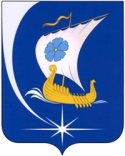 Администрация Пучежского муниципального районаИвановской областиР А С П О Р Я Ж Е Н И ЕАдминистрация Пучежского муниципального районаИвановской областиР А С П О Р Я Ж Е Н И Еот  26.03.2020                                         №63-р  г. Пучежг. Пучеж